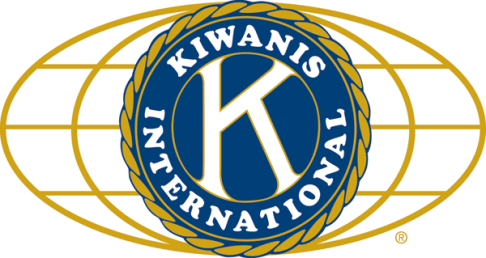 	LUNCH: Breakfast for lunch: scrambled eggs, hash browns, sausage, bacon, fruit, pastry. .		SONG: God Bless America, led by Roger S. 		Invocation: Dick D.ANNOUNCEMENTS, EVENTS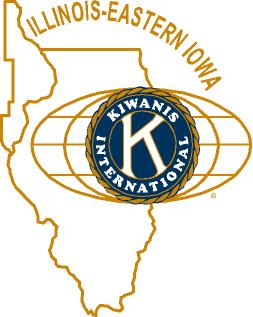 	and OPPORTUNITITESNext Interclub: October 16, at 6pm, at Sorrento’s.  Sycamore is the host.Circle K is now meeting Wednesdays at 7pm in the Stevenson Fishbowl.Peanut Day is coming!  Sept 28.  Roger has the sign-up sheet. Street corners and deliveries.  Peanuts will be at Al’s after 2 pm tomorrow, or he’ll have them here next week.Library Book Sale. Thursday Oct 18: Sue needs help moving tables (and the following Monday morning). Help during the sale would also be appreciated.  See Sue.Safe Passage Signs of Hope: 6 – 8 pm. First Congregational Church.Dues Increase: At the September Board Meeting, the Board voted a small increase in membership dues effective October 1, 2019.  Full Regular Membership will increase from $425 annually to $440 annually.  Each quarter will be $110.  No Meals Membership will increase from $280 annually to $300 annually.  Each quarter will be $75.  Leave of Absence will increase from $60 per quarter to $75 per quarter.  Any questions should be addressed to our Club Secretary, Treasurer or Ass't. Treasurer.We will be donating 4 Meals on Wheels bags to VAC in honor of Amy Polzin.Talent Show committee will kick it up in October with regular meetings. First one will be October 10, at 11:30 am, before the regular club meeting.Feed My Starve Children.  Hold Nov 9, 10 (F, S) from 3-5 pm.  We have 20 slots.  Sign ups will commence next month.  Raffle tickets will go on sale next week.Toney announced his retirement from Kiwanis, after 35 fun-filled years.  Don’t be a stranger, Toney.PoP BoxColleen Bredeson has been nominated for the Athena Award and was in the paper today.   	    PROGRAM          Today was our annual changing of the guard.  But first, we welcomed Sarah Romero into the club.  She is the first corporate member of our club.  Her employer, First Midwest Bank, owns the membership, and Sarah is filling the position.  Misty HS and Bob H are her sponsors.  Joan London planted the seed for Sarah’s joining us.  Sarah’s been interested and involved in community service since she was little.  She has 6-yr old and 2-yr old daughters, who are continuing the family tradition of service.  Erin’s an old pro at installation (maybe), having done her own club (Tri-state) and DeKalb’s installations already.  New directors:  Misty Haji-Sheikh, Dawn Littlefield, Dick Dowen, Bill Finucane, and Bill Minor.  (They had to stand up, thanks to Ken, not Erin. So let the record reflect.)  Vice President: Jenny Cummings.  Treasurer:  Bill Cummings.  Asst Treasurer:  Al Mueller.  Secretary:  Ken Doubler. Asst. Secretary: Jerry Wahlstrom. President Elect: Sue Doubler. Immediate Past President: Bob Higgerson. President:  Roger Seymore.  Bob took the opportunity to reflect on the plusses and minuses of Kiwanis.  Biggest plus – letting women in the club.  Biggest minus – losing members.  Roger acknowledged Bob’s steady leadership and cleaning up of the club’s finances.  Roger is always looking for new and better ways to do things. Committee chairs – be willing to think (and budget) outside the box. Ask for what you need, but be sure to get approval from the board before spending it.  We need to stabilize the membership at 50 plus 6%.  Given an average attrition of 3/yr, and our current membership of 47, we’ll need 9 new members for 2018-2019. Should we adopt a focus for the year, such as literacy, hunger, early childhood ed, domestic violence, or something else? Goals: Stay focused on charity and public service.  Have more fun.Heard around the tables:What was so great about Harry Caray?Quote for the Day“The world as we have created it is a process of our thinking. It cannot be changed without changing our thinking.”- Albert Einstein	UPCOMING PROGRAMS: (Why not invite a guest? – that could also mean a prospective member!)	Oct	 3	BOARD MEETING			@ the Lincoln Inn	Oct	10	Dan Templin/DCCF			Awards Presentation	Oct	17	Laurie Dayon				Girls on the Run	Oct 	24	Jerry Smith				Annie Glidden North Task Force Report	Oct	31				Committee Day	Nov	  7	BOARD MEETING			@ the Lincoln InnToday’s Attendance:				33Kish Kiwanians  1K-Family: Erin Tamms, our incoming Lt. Gov.  0Guests:   0Outside Speaker: 34Total